Story boardThe rest of the scenes is the same skeleton moving his body and the photos are repeating during the dance of the spooky song. first scene entrance 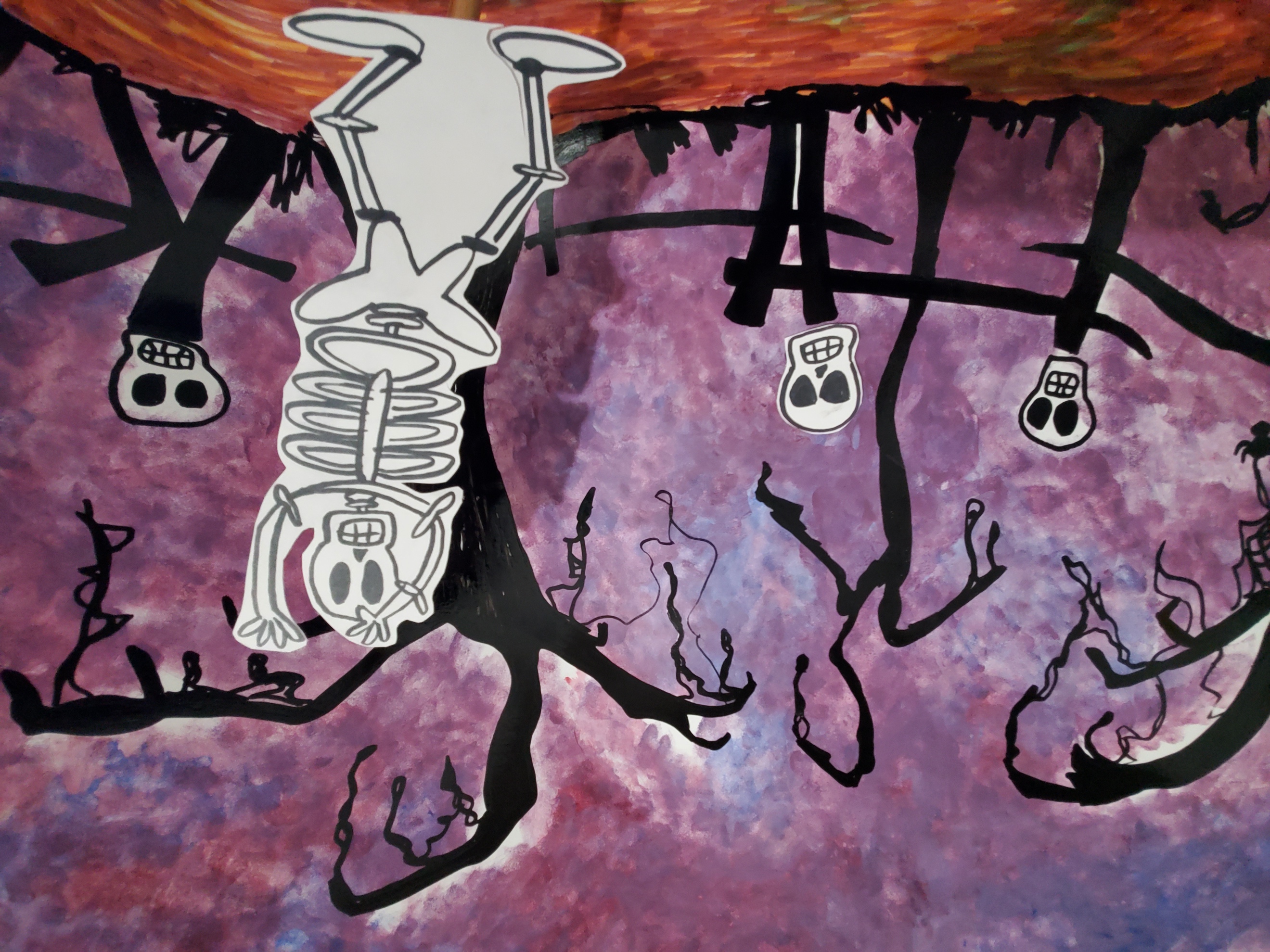 entrance of dancing skeleton 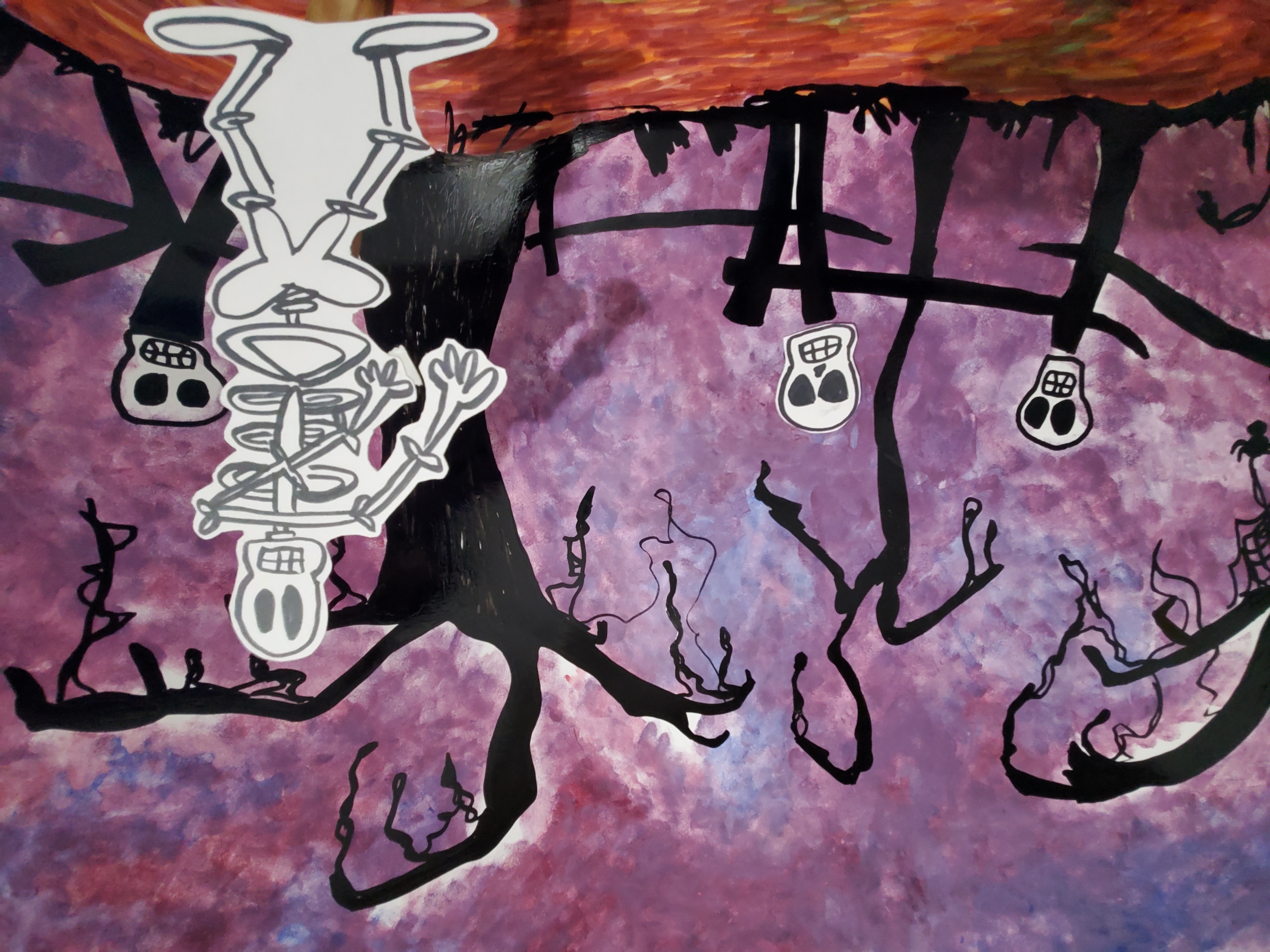 front view scene of moving eyes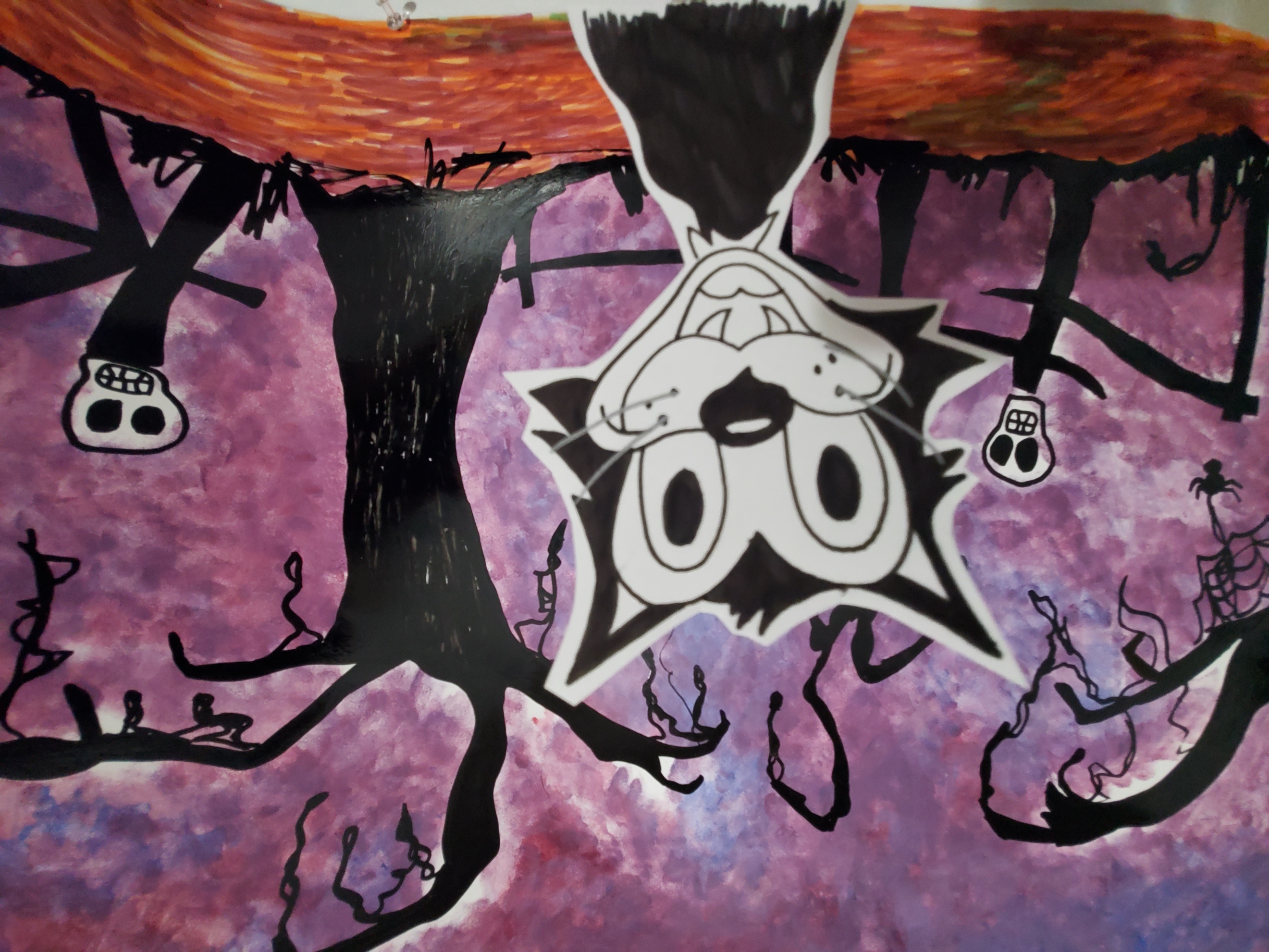 side scene of moving eyes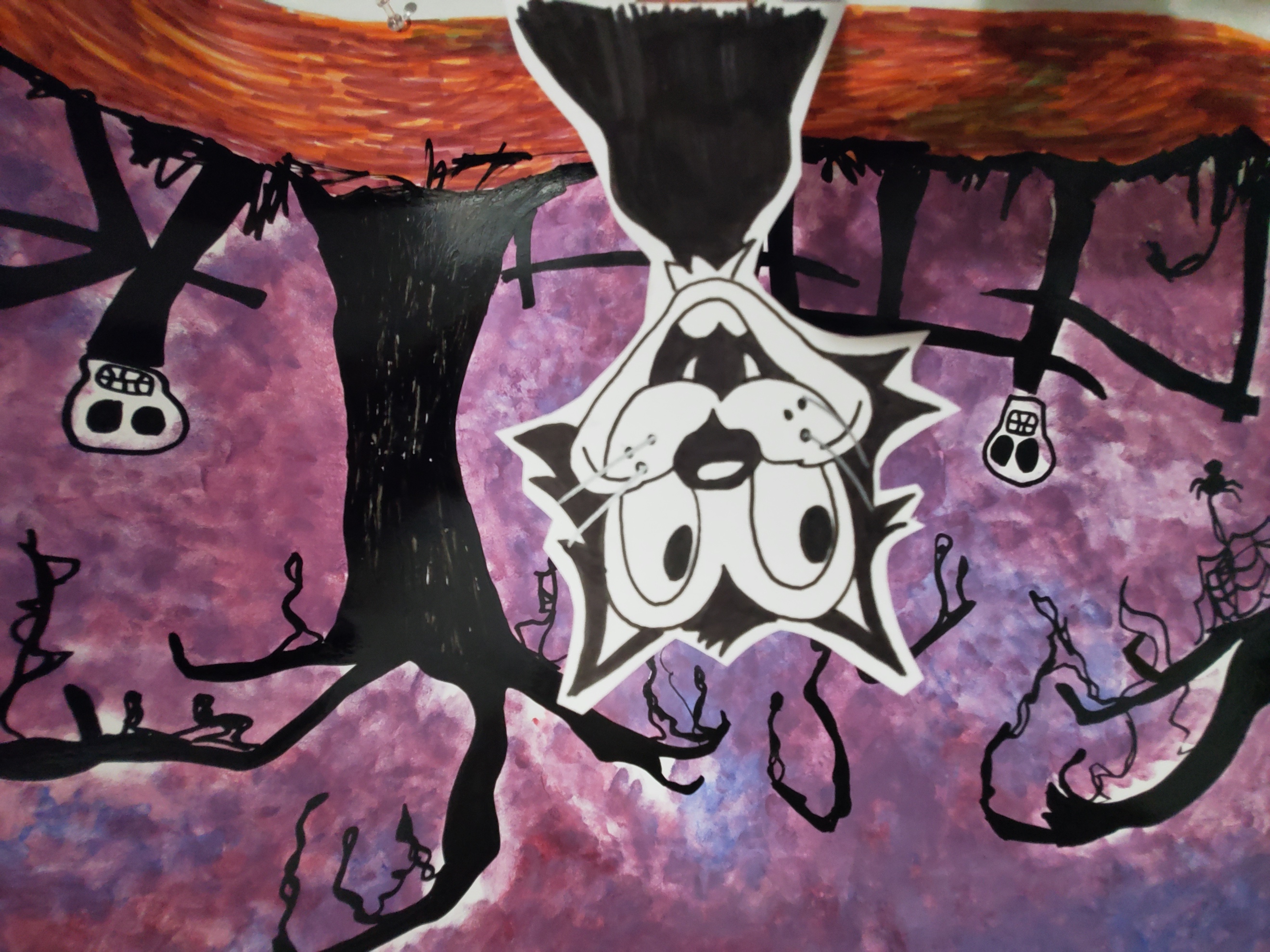 third and 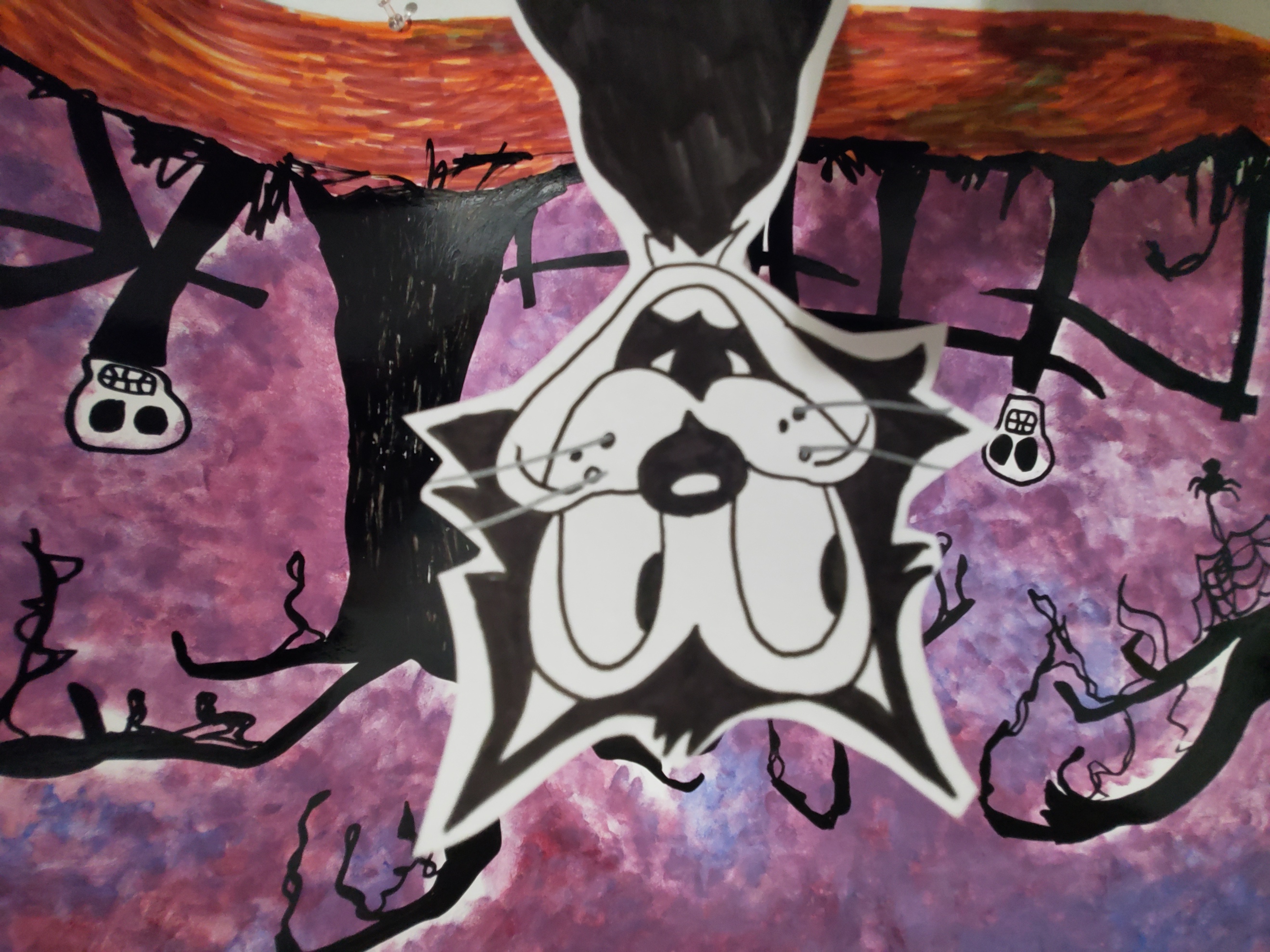 last scene of cat moving eyes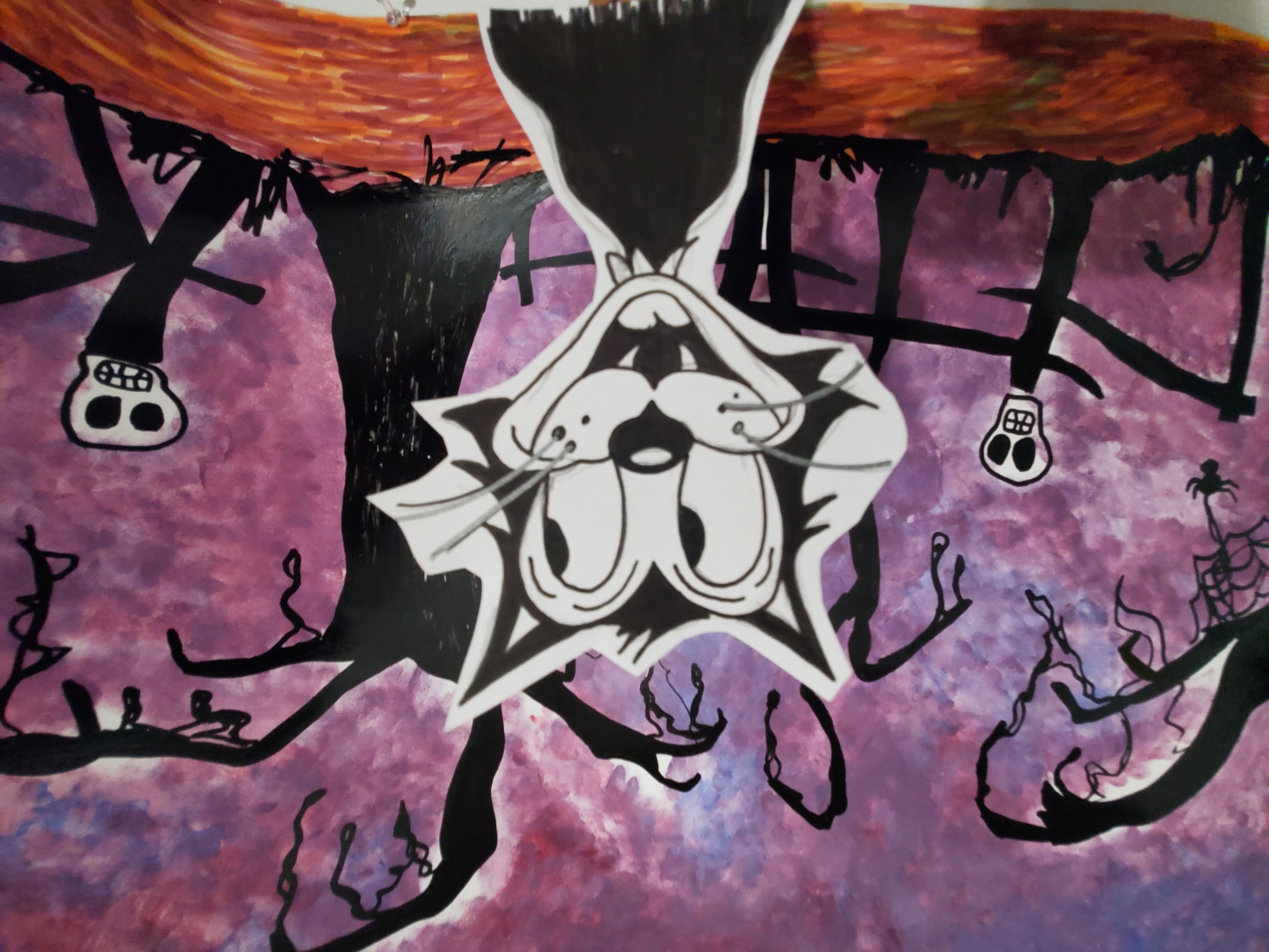 